Comment remplir un chèque ?Une personne qui fait un chèque doit remplir les éléments entourés en rouge. 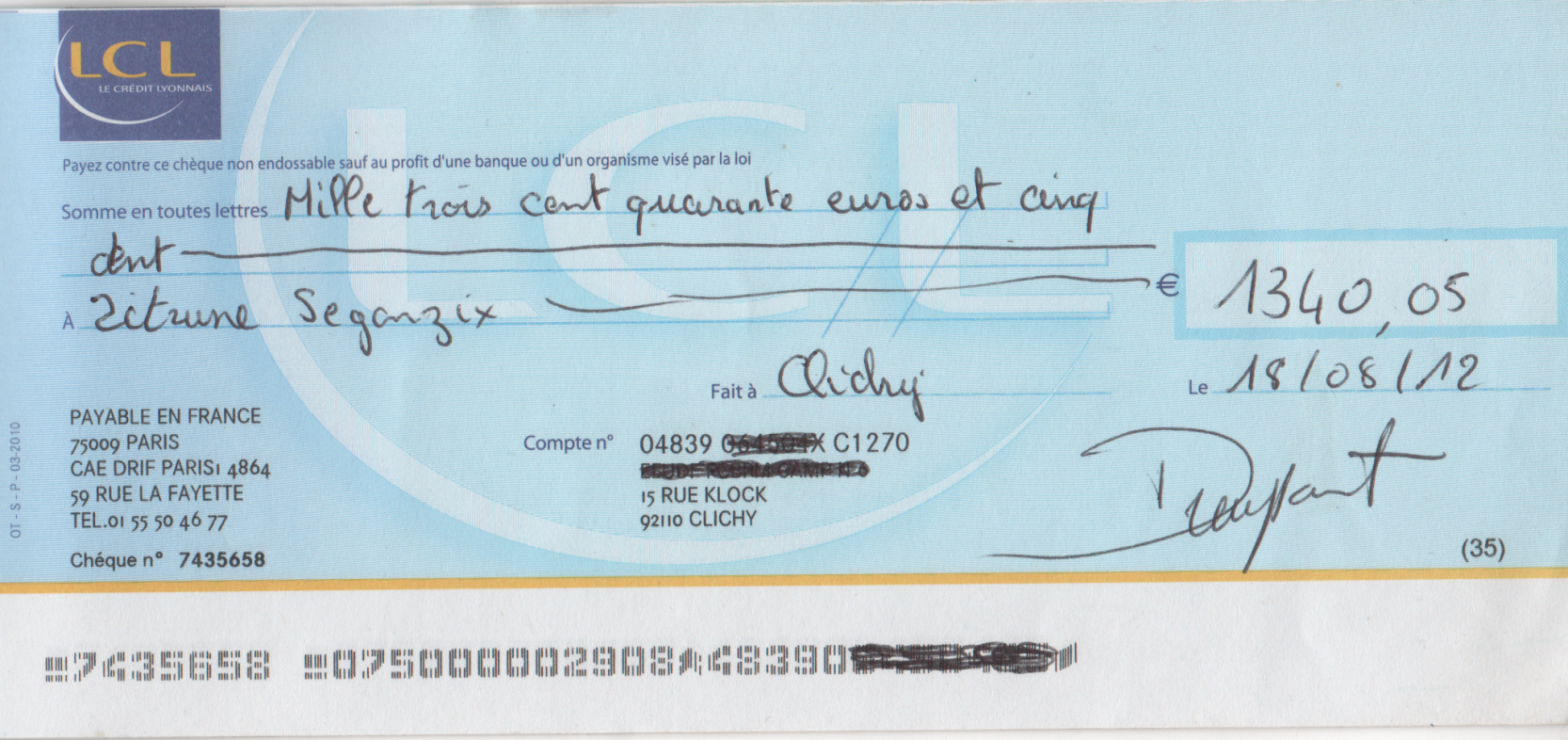 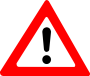        Attention : le chèque sera refusé si…Une information ou la signature manque.Il y a une rature (mot barré, blanco).Le chèque est déchiré.L’écriture est illisible.